โครงการเพื่อพัฒนาคุณภาพการศึกษา ประจำปีการศึกษา 2559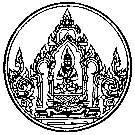 ชื่อโครงการ : พัฒนางานวิชาการ ลักษณะโครงการ : โครงการต่อเนื่องสนองกลยุทธ์โรงเรียน :		1)	ปลูกฝังคุณธรรมจริยธรรมให้กับผู้เรียน และวิถีการดำเนินชีวิตตามหลักปรัชญาของเศรษฐกิจพอเพียง		2)	พัฒนาครูและบุคลากรทางการศึกษาทั้งระบบ		3)	พัฒนาระบบการบริหารจัดการสถานศึกษาสอดคล้องมาตรฐานการศึกษา :		1)	มาตรฐานที่ 7 ตัวบ่งชี้ที่ 7.1, 7.2, 7.3, 7.4, 7.5 7.7, 7.9		2)	มาตรฐานที่ 10 ตัวบ่งชี้ที่ 10.4, 10.5		3)	มาตรฐานที่ 11 ตัวบ่งชี้ที่ 11.1		4)	มาตรฐานที่ 13 ตัวบ่งชี้ที่ 13.1, 13.2		5)	มาตรฐานที่ 14 ตัวบ่งชี้ที่ 14.1, 14.2ผู้รับผิดชอบโครงการ : นางสุภาภร อิทธิโชติ นายธิปไตย วิไลพันธุ์กลุ่มงานที่รับผิดชอบ : กลุ่มบริหารวิชาการ	1.	หลักการและเหตุผล		งานวิชาการเป็นงานที่มีความเกี่ยวข้องโดยตรงกับนักเรียนให้มีความรู้ความสามารถนำความรู้ไปประยุกต์ใช้ในด้านต่างๆ จึงต้องมีการประสานงานกับกลุ่มสาระการเรียนรู้ กลุ่มบริหารงาน งานกิจกรรม งานห้องสมุด งานประกันคุณภาพเพื่อให้การดำเนินงานสอดคล้องไปในทิศทางเดียวกันตามนโยบายของสำนักงานคณะกรรมการการศึกษาขั้นพื้นฐาน อันส่งผลให้นักเรียนได้เกิดการพัฒนาอย่างมีประสิทธิภาพ	2.	วัตถุประสงค์		1)	เพื่อพัฒนางานวิชาการ มีการดำเนินการได้อย่างมีประสิทธิภาพ		2)	เพื่อให้มีวัสดุอุปกรณ์ในการดำเนินงาน		3)	เพื่อส่งเสริมและสนับสนุนการเรียนการสอนและร่วมมือกับกลุ่มงานต่างๆ 		4)	เพื่อให้การดำเนินงานร่วมกับผู้ปกครอง และหน่วยงานภายนอกเป็นไปอย่างมีประสิทธิภาพ	3.	เป้าหมายเชิงปริมาณและคุณภาพ		1)	กลุ่มบริหารงานวิชาการมีความพร้อมให้บริการ ด้านเอกสาร แบบพิมพ์ต่างๆที่จำป็นในการจัดการเรียนการสอน อย่างครบถ้วน 100 %		2)	กลุ่มบริหารงานวิชาการดำเนินงานได้อย่างมีประสิทธิภาพ แดละเกิดผลต่อการปฏิบัติกิจกรรมต่าง ๆ สอดคล้องกับงบประมาณที่ได้รับ	4.	วิธีดำเนินการ/ขั้นตอนการดำเนินการ	5.	หน่วยงาน/ผู้ที่เกี่ยวข้อง		1)	กลุ่มบริหารวิชาการ		2)	กลุ่มบริหารงบประมาณ		3)	กลุ่มบริหารทั่วไป		4)	กลุ่มบริหารงานบุคคล	6.	ระดับความสำเร็จ	7.	ผลที่คาดว่าจะได้รับ		1)	งานวิชาการมีการดำเนินการได้อย่างมีประสิทธิภาพ		2)	งานวิชาการมีวัสดุอุปกรณ์ในการดำเนินงาน		3)	ได้รับส่งเสริมและสนับสนุนการเรียนการสอนและร่วมมือกับกลุ่มงานต่างๆ 		4)	มีการดำเนินงานร่วมกับผู้ปกครอง และหน่วยงานภายนอกเป็นไปอย่างมีประสิทธิภาพ	ลงชื่อ ……………...............................……………….	ลงชื่อ ……………...............................……………….	(นายบุญเกิด ฟุ้งสวัสดิ์)	(นายบุญเกิด ฟุ้งสวัสดิ์)	ผู้เสนอโครงการ	ผู้พิจารณาโครงการผลการพิจารณาของผู้อำนวยการโรงเรียน	 อนุมัติ		 ไม่อนุมัติ		 อื่น ๆ …………………………ลงชื่อ ……………...............................……………….(นายสมบัติ รัตนคร)ผู้อำนวยการโรงเรียนพุทธิรังสีพิบูล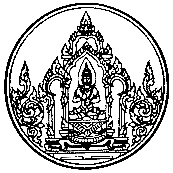 ตารางแสดงรายละเอียดทรัพยากรและค่าใช้จ่ายโครงการพัฒนางานวิชาการ1)	งานบริหารกลุ่มงาน2)	งานพัฒนาสื่อและนวัตกรรม3)	งานพัฒนาแหล่งเรียนรู้และภูมิทัศน์4)	งานนิเทศภายใน5)	งานส่งเสริมอาชีพอิสระสู่ชุมชน6)	งานวิจัยเพื่อพัฒนาคุณภาพการศึกษา7)	งานพัฒนากระบวนการเรียนรู้8)	งานทะเบียนนักเรียน9)	งานวัดผลประเมินผล10) งานพัฒนาหลักสูตร11) งานทุนการศึกษา12) งานกิจกรรมพัฒนาผู้เรียน13) งานเอกสารวิชาการ14) งานนักศึกษาวิชาทหาร15) งาน DATA CENTER16) งานรับนักเรียนสรุป	งบประมาณของโครงการพัฒนางานวิชาการงาน/กิจกรรมที่สำคัญระยะเวลางบประมาณผู้รับผิดชอบ1)	งานบริหารกลุ่มงานตลอดปี30,505นายธิปไตย วิไลพันธุ์	(1)	จัดทำแผนปฏิบัติการประจำปีนางสุภาภร อิทธิโชติ	(2)	จัดทำปฏิทินปฏิบัติงานประจำปี	(3)	ดำเนินการด้านเอกสารต่างๆ	(4)	สรุปและรายงานผลการดำเนินงาน2)	งานพัฒนาสื่อและนวัตกรรมตลอดปีนายอุทัย เสนารักษ์	(1)	จัดทำแผนการพัฒนาสื่อนวัตกรรมเทคโนโลยีการศึกษา	(2)	จัดทำแผนการซ่อมบำรุงรักษาสื่อให้อยู่ในสภาพดี	(3)	ผลิตสื่อ นวัตกรรมต่างๆ เพื่อการสนับสนุนการเรียนการสอน	(4)	บริการครูในการใช้สื่อเทคโนโลยีเพื่อการเรียนการสอน	(5)	สรุปและรายงานผลการดำเนินงาน3)	งานพัฒนาแหล่งเรียนรู้และภูมิทัศน์ตลอดปีนายสมเจต จันทร์กุลโล	(1)	สำรวจและทำทะเบียนแหล่งเรียนรู้ทั้งภายในและภายนอกสถานศึกษา	(2)	เผยแพร่แหล่งเรียนรู้ให้ครู บุคคล ครอบครัว สถาบันอื่นๆ ที่จัดการศึกษาให้รับทราบ	(3)	จัดและพัฒนาแหล่งเรียนรู้ภายในสถานศึกษา	(4)	ส่งเสริม สนับสนุนให้ครูใช้แหล่งเรียนรู้เพื่อการเรียนการสอน	(5)	พัฒนาห้องภูมิปัญญาให้เรียบร้อย เหมาะสมกับการจัดการเรียนการสอน	(6)	ตกแต่งภูมิทัศน์ของโรงเรียนให้สวยงาม ร่มรื่น น่าอยู่ น่าเรียน	(7)	สรุปและรายงานผลการดำเนินงาน4)	งานนิเทศภายในตลอดปีนางอรรถพร บัวพูล	(1)	จัดทำแผนนิเทศภายใน	(2)	จัดการนิเทศภายในของโรงเรียน	(3)	สรุปและรายงานผลการดำเนินงาน5)	งานส่งเสริมอาชีพอิสระสู่ชุมชนตลอดปีนายประจบ คงสาคร	(1)	จัดกิจกรรมเพื่อให้นักเรียนได้มีโอกาสฝึกทักษะด้านอาชีพ	(2)	จัดกิจกรรมเพื่อให้นักเรียนมีรายได้ระหว่างเรียน	(3)	จัดทำระบบบัญชีให้เป็นไปตามหลักของอาชีพอิสระ	(4)	พัฒนาผลิตภัณฑ์โรงเรียนให้เป็นที่ยอมรับและเผยแพร่สู่สาธารณชน	(5)	สำรวจความต้องการสนับสนุนงานวิชาการแก่ชุมชน	(6)	ให้บริการความรู้ทางวิชาการแก่ชุมชน	(7)	สรุปและรายงานผลการดำเนินงาน6)	งานวิจัยเพื่อพัฒนาคุณภาพการศึกษาตลอดปีนางสุภาภร อิทธิโชติ	(1)	จัดกิจกรรมส่งเสริมและสนับสนุนให้ครูทำวิจัยเพื่อพัฒนาผู้เรียน หลักสูตร กระบวนการเรียนรู้ การใช้สื่อและอุปกรณืการเรียนการสอน	(2)	รวบรวมและเผยแพร่ผลการวิจัยเพื่อพัฒนาคุณภาพการศึกษา	(3)	สรุปและรายงานผลการดำเนินงาน7)	งานพัฒนากระบวนการเรียนรู้ตลอดปีนางสุภาภร อิทธิโชติ	(1)	ส่งเสริมและสนับสนุนการจัดกิจกรรมการเรียนรู้ของกลุ่มสาระการเรียนรู้	(2)	ส่งเสริมให้ครูทำแผนการจัดการเรียนรู้ ตามสาระ หน่วยการเรียนรู้ โดยเน้นผู้เรียนเป็นสำคัญ	(3)	จัดทำข้อมูลแผนการจัดการเรียนรู้ให้เป็นปัจจุบันใช้เป็นหลักฐานอ้างอิง	(4)	ส่งเสริมให้มีการพัฒนาครู เพื่อพัฒนากระบวนการเรียนรู้ตามความเหมาะสม	(5)	เสนอแนวทางในการพัฒนาการเรียนการสอน การแก้ไขปัญหา อุปสรรคหรือข้อเสนอแนะในการดำเนินกิจกรรมการเรียนการสอน	(6)	สรุปและรายงานผลการดำเนินงาน8)	งานทะเบียนนักเรียนตลอดปี15,160นางสาวกัญภร พูลสมบัติ	(1)	จัดทำ เก็บรักษาเอกสารหลักฐานต่างๆ ทางวิชาการ	(2)	จัดทำข้อมูล GPA GPR ข้อมูลอื่นๆ ที่เกี่ยวข้องกับนักเรียน	(3)	ประสานกับสถานศึกษาอื่นในการตรวจสอบวุฒิการศึกษา	(4)	ตรวจสอบผลการเรียน เพื่อขออนุมัติการจบหลักสูตร ตามระดับการศึกษา	(5)	จัดทำประกาศนียบัตรการจบหลักสูตร แบบ ปพ.ต่างๆ ให้ครบถ้วนตามระเบียบครอบคลุมเอกสารรับรองผลการเรียน และหลักฐานทางวิชาการอื่นๆ	(6)	รายงานผลการจบหลักสูตร ให้ครบถ้วนตามข้อกำหนด	(7)	ออกเอกสารฉบับแทน กรณีที่นักเรียนที่จบการศึกษาไปแล้วร้องขอตามเหตุผลแต่ละกรณี	(8)	สรุปและรายงานผลการดำเนินงาน9)	งานวัดผลประเมินผลตลอดปี3,300นายธิปไตย วิไลพันธุ์	(1)	กำหนดระเบียบแนวปฏิบัติในการประเมินผลของสถานศึกษา	(2)	จัดทำคู่มือเอกสารการวัดและประเมินผลวิชาการ	(3)	จัดทำทะเบียนนักเรียน	(4)	พัฒนากระบวนการวัดผลประเมินผลรายวิชา	(5)	กำหนดแนวปฏิบัติในการเทียบโอนผลการเรียนรู้ และจัดทำเอกสารการเทียบโอนผลการเรียน	(6)	จัดให้มีการวัดและประเมินผล และติดตามผลการดำเนินงานให้มีการซ่อมเสริมตามระเบียบวัดผล	(7)	รวบรวมเครื่องมือวัดผลประเมินผล พัฒนาและวิเคราะห์แบบทดสอบอย่างเป็นระบบ	(8)	จัดทำผลสัมฤทธิ์ทางการเรียนในสภาพรวมของโรงเรียน สรุปเป็นรายภาคและรายปี	(9)	สรุปและรายงานผลการดำเนินงาน10)	งานพัฒนาหลักสูตรตลอดปี4,500นายธิปไตย วิไลยพันธุ์	(1)	ติดตามผลการใช้หลักสูตรของโรงเรียน	(2)	วางแผนการจัดทำหลักสูตรหรือปรับปรุงพัฒนาหลักสูตร	(3)	จัดทำหลักสูตรท้องถิ่น	(4)	ขออนุมัติใช้หลักสูตรจากผู้มีอำนาจและนำหลักสูตรไปใช้ในการจัดการเรียนการสอน และจัดทำคู่มือการใช้หลักสูตร	(5)	นิเทศ กำกับ ติดตามและประเมินผลการใช้หลักสูตร	(6)	ดำเนินการเทียบโอนผลการเรียนทั้งต่างสถานศึกษาและรูปแบบการศึกษา	(7)	จัดตารางเรียนและเอกสารตารางเรียน	(8)	สรุปและรายงานผลการดำเนินงาน11)	งานทุนการศึกษาตลอดปีนายบุญเกิด ฟุ้งสวัสดิ์	(1)	พิจารณาจัดสรรทุน กลั่นกรอง คัดเลือกนักเรียนให้ได้รับทุนการศึกษาตามประเภทของทุน	(2)	ประสานผู้ที่เกี่ยวข้องในการเบิกจ่ายเงินทุกประเภท	(3)	จัดทำรายงานเงินทุนตามประเภทของเงิน และรายงานผลการเรียนของนักเรียนตามประเภทของเงิน	(4)	สรุปและรายงานผลการดำเนินงาน12)	งานกิจกรรมพัฒนาผู้เรียนตลอดปีนางสาวพิมพ์ใจ โพธิสอน	(1)	จัดกิจกรรมพัฒาผู้เรียนให้ครบถ้วนตามที่กำหนดในหลักสูตรสถานศึกษา	(2)	จัดกระบวนการวัดและประเมินผลกิจกรรมพัฒนาผู้เรียน	(3)	ตรวจสอบความถูกต้องและรวบรวมผลการประเมินกิจกรรมพัฒนาผู้เรียน	(4)	บริหารงบประมาณตามโครงการเรียนฟรี 15 ปี	(5)	สรุปและรายงานผลการดำเนินงาน13)	งานเอกสารวิชาการตลอดปีนายสมเจต จันทร์กุลโล	(1)	จัดทำเอกสารในลักษณะการอัดสำเนาเพื่อบริการครูทั้งในด้านการเรียนการสอนและงานต่างๆ ของโรงเรียน	(2)	สรุปและรายงานผลการดำเนินงาน14)	งานนักศึกษาวิชาทหารตลอดปีนายบุญเกิด ฟุ้งสวัสดิ์	(1)	รับสมัครนักเรียนฝึกเรียนวิชาทหาร	(2)	ประสานงานกิจกรรมนักศึกษาวิชาทหารและควบคุมดูแลกิจกรรมนักศึกษาวิชาทหาร	(3)	ประสานงานสิทธิของนักศึกษาวิชาทหารกับหน่วยฝึก	(4)	สรุปและรายงานผลการดำเนินงาน15)	งาน DATA CENTERมิ.ย., พ.ย.นางสาวประทุม จิรกาวสาน	(1)	จัดทำข้อมูล Data Center และปรับปรุงข้อมูล	(2)	สรุปและรายงานผลการดำเนินงาน16)	งานรับนักเรียนมี.ค.-เม.ษ.นายธิปไตย วิไลพันธุ์	(1)	กำหนดแผนการรับนักเรียนของสถานศึกษา โดยประสานกับเขตพื้นที่การศึกษา	(2)	ดำเนินการรับนักเรียนตามแผนที่กำหนด	(3)	ติดตามช่วยเหลือนักเรียนที่มีปัญหาในการเข้าเรียน	(4)	ประเมินผลและรายงานผลการรับนักเรียนเข้าเรียนให้เขตพื้นที่การศึกษารับทราบ	(5)	สรุปและรายงานผลการดำเนินงานรวมรวม53,465ตัวชี้วัดความสำเร็จระดับความสำเร็จวิธีการประเมินเครื่องมือ1) 	จัดโครงการ กิจกรรมที่ส่งเสริมให้ผู้เรียนบรรลุตามเป้าหมายวิสัยทัศน์ ปรัชญา และจุดเน้นของสถานศึกษา 100%การตรวจเอกสาร หลักฐาน ร่องรอยการปฏิบัติงาน หรือข้อมูลเชิงประจักษ์-	สรุปผลการนิเทศติดตามผลการดำเนินงาน-	รายงานผลการปฏิบัติงานและรายงานสรุปการประเมินโครงการ2) 	ผลการดำเนินงานส่งเสริมให้ผู้เรียนบรรลุตามเป้าหมาย วิสัยทัศน์ ปรัชญา และจุดเน้นของสถานศึกษา100%การตรวจเอกสาร หลักฐาน ร่องรอยการปฏิบัติงาน หรือข้อมูลเชิงประจักษ์-	ร่องรอยการวิเคราะห์ข้อมูลสารสนเทศ ทะเบียนแหล่งเรียนรู้-	สรุปผลการนิเทศติดตามผลการดำเนินงาน-	รายงานผลการปฏิบัติงานและรายงานสรุปการประเมินโครงการ3)	ครูใช้สื่อและเทคโนโลยีที่เหมาะสมผนวกกับการนำบริบทและภูมิปัญญาของท้องถิ่นมาบูรณาการในการจัดการเรียนรู้100%การตรวจเอกสาร หลักฐาน ร่องรอยการปฏิบัติงาน หรือข้อมูลเชิงประจักษ์-	แบบสำรวจข้อมูล สื่อ นวัตกรรม และเทคโนโลยีทางการศึกษา แหล่งเรียนรู้ บริบทและภูมิปัญญาท้องถิ่น4)	มีการสร้างและพัฒนาแหล่งเรียนรู้ภายในสถานศึกษาและใช้ประโยชน์จากแหล่งเรียนรู้ ทั้งภายในและภายนอกสถานศึกษา เพื่อพัฒนาการเรียนรู้ของผู้เรียนและบุคลากรของสถานศึกษา รวมทั้งผู้ที่เกี่ยวข้อง100%การตรวจเอกสาร หลักฐาน ร่องรอยการปฏิบัติงาน หรือข้อมูลเชิงประจักษ์-	เอกสารแสดงขั้นตอนการดำเนินงานพัฒนาแหล่งเรียนรู้-	รายงานผลการประเมินกิจกรรม ฐานข้อมูลแหล่งเรียนรู้ ทะเบียนการใช้แหล่งเรียนรู้5)	นิเทศภายใน กำกับ ติดตามตรวจสอบ และนำผลไปปรับปรุงการเรียนการสอนอย่างสม่ำเสมอ100%การตรวจเอกสาร หลักฐาน ร่องรอยการปฏิบัติงาน หรือข้อมูลเชิงประจักษ์-	ปฏิทินการนิเทศ-	บันทึกการประชุม-	เครื่องมือสำหรับการนิเทศภายใน-	บันทึกผลการนิเทศและการนำผลไปปรับปรุง พัฒนาการจัดการเรียนการสอน6)	มีการแลกเปลี่ยนเรียนรู้ระหว่างบุคลากรภายในสถานศึกษา ระหว่างสถานศึกษากับครอบครัว ชุมชน และองค์กรที่เกี่ยวข้อง100%การตรวจเอกสาร หลักฐาน ร่องรอยการปฏิบัติงาน หรือข้อมูลเชิงประจักษ์-	รายงานสรุปผลการประเมินโครงการหรือรายงานผลการปฏิบัติงาน หนังสือเชิญบุคคลหรือหน่วยงานภายนอก-	ภาพถ่ายกิจกรรมต่างๆ ที่เกี่ยวกับการแลกเปลี่ยนเรียนรู้-	เอกสารการเผยแพร่ความรู้ 7)	ครูมีการศึกษา วิจัยและพัฒนาการจัดการเรียนรู้ในวิชาที่ตนรับผิดชอบ และใช้ผลในการปรับการสอน100%การตรวจเอกสาร หลักฐาน ร่องรอยการปฏิบัติงาน หรือข้อมูลเชิงประจักษ์-	รายงานการวิจัยในชั้นเรียนของครูแต่ละคน-	เอกสาร / หลักฐานการเผยแพร่ผลงานวิจัย-	สื่อ/นวัตกรรม/เทคนิคการสอนที่ใช้พัฒนา/แก้ปัญหาผู้เรียน8)	สนับสนุนให้ครูจัดกระบวนการเรียนรู้ที่ให้ผู้เรียนได้ลงมือปฏิบัติจริงจนสรุปความรู้ได้ด้วยตนเอง100%การตรวจเอกสาร หลักฐาน ร่องรอยการปฏิบัติงาน หรือข้อมูลเชิงประจักษ์-	แผนงาน โครงการ กิจกรรมที่ส่งเสริมและสนับสนุนให้ครูจัดการเรียนรู้ของครูที่เน้นผู้เรียนเป็นสำคัญ-	แผนการจัดการเรียนรู้ของครู-	ผลงานนักเรียน สื่อ นวัตกรรมเกี่ยวกับการจัดการเรียนการสอน-	ภาพถ่ายในกิจกรรมการเรียนการสอน9)	ครูมีการกำหนดเป้าหมายคุณภาพผู้เรียนทั้งด้านความรู้ ทักษะกระบวนการ สมรรถนะ และคุณลักษณะที่พึงประสงค์ 100%การตรวจเอกสาร หลักฐาน ร่องรอยการปฏิบัติงาน หรือข้อมูลเชิงประจักษ์-	หลักสูตรสถานศึกษา/หลักสูตรกลุ่มสาระการเรียนรู้-	แผนการจัดการเรียนรู้10)	ครูมีการวิเคราะห์ผู้เรียนเป็นรายบุคคล และใช้ข้อมูลในการวางแผนการจัดการเรียนรู้เพื่อพัฒนาศักยภาพของผู้เรียน100%การตรวจเอกสาร หลักฐาน ร่องรอยการปฏิบัติงาน หรือข้อมูลเชิงประจักษ์- แฟ้มข้อมูลผู้เรียนเป็นรายบุคคล-	เอกสาร/หลักฐานอื่น ๆ ที่เกี่ยวข้อง11)	ครูออกแบบและการจัดการเรียนรู้ที่ตอบสนองความแตกต่างระหว่างบุคคลและพัฒนาการทางสติปัญญา100%การตรวจเอกสาร หลักฐาน ร่องรอยการปฏิบัติงาน หรือข้อมูลเชิงประจักษ์-	แฟ้มข้อมูลผู้เรียนเป็นรายบุคคล-	แผนการจัดการเรียนรู้-	หลักฐานการสอนเสริม/สอนซ่อม12)	ครูมีการวัดและประเมินผลที่มุ่งเน้นการพัฒนาการเรียนรู้ของผู้เรียน ด้วยวิธีการที่หลากหลาย100%การตรวจเอกสาร หลักฐาน ร่องรอยการปฏิบัติงาน หรือข้อมูลเชิงประจักษ์-	เครื่องมือการวัดและประเมินผลการเรียนรู้-	แผนการจัดการเรียนรู้/บันทึกผลหลังการจัดกิจกรรมการเรียนรู้และพัฒนาการของผู้เรียน-	ชิ้นงาน / ภาระงานของนักเรียน13)	ครูจัดการเรียนการสอนตามวิชาที่ได้รับมอบหมายเต็มเวลา เต็มความสามารถ100%การตรวจเอกสาร หลักฐาน ร่องรอยการปฏิบัติงาน หรือข้อมูลเชิงประจักษ์-	บันทึกเวลาปฏิบัติงานของข้าราชการ-	คำสั่งปฏิบัติการสอน-	บันทึกการสอนแทน-	ผลการแข่งขันความเป็นเลิศตั้งแต่ระดับเขตพื้นที่ขึ้นไป14)	มีทะเบียนนักเรียนหรือหลักฐานงานทะเบียนนักเรียน มีข้อความครบถ้วน ถูกต้อง ชัดเจนและเป็นปัจจุบัน100%การตรวจเอกสาร หลักฐาน ร่องรอยการปฏิบัติงาน หรือข้อมูลเชิงประจักษ์-	ทะเบียนนักเรียน-	เอกสารประเมินผลตามหลักสูตรการศึกษาขั้นพื้นฐาน15)	มีการจัดเก็บรักษาที่ดีและปลอดภัย มีการนำเทคโนโลยีมาใช้ในการดำเนินงานอย่างทั่วถึง100%การตรวจเอกสาร หลักฐาน ร่องรอยการปฏิบัติงาน หรือข้อมูลเชิงประจักษ์-	ทะเบียนนักเรียน-	เอกสารประเมินผลตามหลักสูตรการศึกษาขั้นพื้นฐาน16)	มีระเบียบเกี่ยวกับการวัดผลประเมินผลการเรียน100%การตรวจเอกสาร หลักฐาน ร่องรอยการปฏิบัติงาน หรือข้อมูลเชิงประจักษ์ระเบียบการวัดผล ประเมินผล17)	มีการกำหนดแนวปฏิบัติและจัดทำปฏิทินปฏิบัติงานเกี่ยวกับการวัดผลประเมินผลการเรียน100%การตรวจเอกสาร หลักฐาน ร่องรอยการปฏิบัติงาน หรือข้อมูลเชิงประจักษ์แนวปฏิบัติและปฏิทินปฏิบัติงานเกี่ยวกับการวัดผลประเมินผลการเรียน18)	มีการสร้าง วิเคราะห์และปรับปรุงเครื่องมือในการวัดผลที่เป็นไปตามมาตรฐานการเรียนรู้รายวิชาครบทุกรายวิชาที่เปิดสอน100%การตรวจเอกสาร หลักฐาน ร่องรอยการปฏิบัติงาน หรือข้อมูลเชิงประจักษ์-	แผนการจัดการเรียนรู้-	เครื่องมือในการวัดผลที่เป็นไปตามมาตรฐานการเรียนรู้รายวิชา-	หลักฐาน เอกสารายงานการวิเคราะห์และปรับปรุงเครื่องมือในการวัดผล19)	หลักสูตรสถานศึกษาเหมาะสมและสอดคล้องกับท้องถิ่น100%การตรวจเอกสาร หลักฐาน ร่องรอยการปฏิบัติงาน หรือข้อมูลเชิงประจักษ์-	หลักสูตรการจัดการศึกษาของสถานศึกษา-	ขั้นตอนการจัดทำหลักสูตร-	การใช้หลักสูตรสถานศึกษา-	การวิจัยและติดตามผลการใช้หลักสูตร- การปรับปรุงและพัฒนาหลักสูตรสถานศึกษา-	บันทึกการประชุม/คำสั่ง/หลักฐานอื่นที่เกี่ยวข้อง-	ป้ายกิจกรรมต่างๆ ที่เกี่ยวข้อง เช่น ป้าย/บอร์ดการจัดกิจกรรมการมีส่วนร่วมของผู้ปกครอง ชุมชน20)	จัดรายวิชาเพิ่มเติมที่หลากหลายให้ผู้เรียนเลือกเรียนตามความถนัด ความสามารถและความสนใจ100%การตรวจเอกสาร หลักฐาน ร่องรอยการปฏิบัติงาน หรือข้อมูลเชิงประจักษ์-	หลักสูตรสถานศึกษา- การจัดทำโครงสร้างรายวิชาเพิ่มเติม-	การลงทะเบียนเรียนรายวิชาเพิ่มเติม-	แนวทางการบริหารจัดการหลักสูตรสถานศึกษา-	ป้ายกิจกรรมต่างๆ ที่เกี่ยวข้อง เช่น ป้ายนิเทศการจัดกิจกรรมการมีส่วนร่วมของผู้ปกครอง ชุมชน21)	จัดกิจกรรมพัฒนาผู้เรียนที่ส่งเสริมและตอบสนองความต้องการ ความสามารถ ความถนัด และความสนใจของผู้เรียน100%การตรวจเอกสาร หลักฐาน ร่องรอยการปฏิบัติงาน หรือข้อมูลเชิงประจักษ์-	หลักสูตรสถานศึกษา-	คู่มือดำเนินการจัดกิจกรรมพัฒนาผู้เรียน-	แผนงาน โครงการ กิจกรรมที่ส่งเสริมการพัฒนาผู้เรียน-	ผลการจัดกิจกรรมพัฒนาผู้เรียนตามแผนงาน โครงการ กิจกรรม22)	มีการพิจารณาจัดสรรทุน กลั่นกรอง คัดเลือกนักเรียนให้ได้รับทุนการศึกษาตามประเภทของทุน100%การตรวจเอกสาร หลักฐาน ร่องรอยการปฏิบัติงาน หรือข้อมูลเชิงประจักษ์-	เอกสารการประชาสัมพันธ์รับสมัคร-	เกณฑ์การพิจารณาทุนการศึกษา23)	มีการประสานผู้ที่เกี่ยวข้องในการเบิกจ่ายเงินทุกประเภท100%การตรวจเอกสาร หลักฐาน ร่องรอยการปฏิบัติงาน หรือข้อมูลเชิงประจักษ์-	รายงานการประชุม-	เอกสารการเบิกจ่ายทุนการศึกษา24)	มีการจัดทำรายงานเงินทุนตามประเภทของเงิน และรายงานผลการเรียนของนักเรียนตามประเภทของเงิน100%การตรวจเอกสาร หลักฐาน ร่องรอยการปฏิบัติงาน หรือข้อมูลเชิงประจักษ์-	รายงานเงินทุนตามประเภทของเงิน-	รายงานผลการเรียนของนักเรียนตามประเภทของเงิน25)	มีการจัดทำเอกสารในลักษณะการอัดสำเนาเพื่อบริการครูทั้งในด้านการเรียนการสอนและงานต่างๆ ของโรงเรียน100%การตรวจเอกสาร หลักฐาน ร่องรอยการปฏิบัติงาน หรือข้อมูลเชิงประจักษ์-	บันทึกการขอใช้เครื่องอัดสำเนา-	ทะเบียน สถิติการใช้เครื่อง และการบำรุงรักษาเครื่องอัดสำเนา29)	มีการรับสมัครนักเรียนฝึกเรียนวิชาทหาร100%การตรวจเอกสาร หลักฐาน ร่องรอยการปฏิบัติงาน หรือข้อมูลเชิงประจักษ์เอกสารการรับสมัคร เผยแพร่ ประชาสัมพันธ์30)	มีการประสานงานกิจกรรมนักศึกษาวิชาทหารและควบคุมดูแลกิจกรรมนักศึกษาวิชาทหาร100%การตรวจเอกสาร หลักฐาน ร่องรอยการปฏิบัติงาน หรือข้อมูลเชิงประจักษ์-	ทะเบียนหนังสือราชการ-	ภาพถ่ายกิจกรรม31)	มีการประสานงานสิทธิของนักศึกษาวิชาทหารกับหน่วยฝึก100%การตรวจเอกสาร หลักฐาน ร่องรอยการปฏิบัติงาน หรือข้อมูลเชิงประจักษ์-	ทะเบียนหนังสือราชการ-	หลักฐานอื่นๆ32)	มีข้อมูลนักเรียนในฐานข้อมูลถูกต้องครบถ้วน รายงานตรงตามเวลาที่กำหนด100%การตรวจเอกสาร หลักฐาน ร่องรอยการปฏิบัติงาน หรือข้อมูลเชิงประจักษ์รายงานข้อมูลนักเรียน33)	มีแผนการรับนักเรียนของสถานศึกษา โดยประสานกับเขตพื้นที่การศึกษา100%การตรวจเอกสาร หลักฐาน ร่องรอยการปฏิบัติงาน หรือข้อมูลเชิงประจักษ์-	แผนการรับนักเรียนของสถานศึกษา-	เอกสารเผยแพร่ประชาสัมพันธ์-	บอร์ด ป้านนิเทศ34)	มีการรับนักเรียนตามแผนที่กำหนด100%การตรวจเอกสาร หลักฐาน ร่องรอยการปฏิบัติงาน หรือข้อมูลเชิงประจักษ์-	เอกสารการรับนักเรียน-	ภาพถ่าย35)	มีการติดตามช่วยเหลือนักเรียนที่มีปัญหาในการเข้าเรียน100%การตรวจเอกสาร หลักฐาน ร่องรอยการปฏิบัติงาน หรือข้อมูลเชิงประจักษ์รายงานการติดตามช่วยเหลือนักเรียนที่มีปัญหาในการเข้าเรียน36)	มีการประเมินผลและรายงานผลการรับนักเรียนเข้าเรียนให้เขตพื้นที่การศึกษารับทราบ100%การตรวจเอกสาร หลักฐาน ร่องรอยการปฏิบัติงาน หรือข้อมูลเชิงประจักษ์รายงานการประเมินผลและรายงานผลการรับนักเรียนเข้าเรียนที่รายการจำนวนหน่วยราคาต่อหน่วยจำนวนเงิน(บาท)ประเภทค่าใช้จ่ายประเภทค่าใช้จ่ายประเภทค่าใช้จ่ายประเภทค่าใช้จ่ายประเภทค่าใช้จ่ายที่รายการจำนวนหน่วยราคาต่อหน่วยจำนวนเงิน(บาท)วัสดุค่าตอบแทนค่าใช้สอยครุภัณฑ์อื่น ๆ1กระดาษถ่ายเอกสาร 70แกรม100 รีม757,5002กระดาษการ์ดเกียรติบัตร5 รีม1809003ปกพลาสติกใส A460 แผ่น53004สติกเกอร์ใส A4(เคลือบปก)92 แผ่น151,3805เทปโฟมกาว 2 หน้า ม้วนใหญ่5 ม้วน1507506เทปเยื่อกาว ครึ่งนิ้ว30 ม้วน206007กระดาษกาว 1 นิ้ว50 ม้วน251,2508กระดาษกาวสี 1.5 นิ้ว30 ม้วน309009สก๊อตเทปใส 1.5 ซม.20 ม้วน2040010STAPLES-NO 105 อัน7537511ลวดเย็บเบอร์ 10150 กล่อง575012ลวดเย็บเบอร์ 3510 กล่อง1010013ลูกแมกซ์ยิง T3-10 MB2 กล่อง10020014ปากกาไวท์บอร์ด น้ำเงิน ดำ แดง1 โหล24024015ปากกาเมจิกHorseน้ำเงินดำ แดง1โหล25025016คลิปดำเล็ก5 โหล3517517คลิปดำกลาง5 โหล4020018คลิปดำใหญ่2 โหล459019ลวดเสียบกระดาษ 15 โหล57520หมึก Laser jet HP 80 A แท้1 กล่อง3,00030021หมึกเติม Epson L2001 ชุด1,0001,00022หมึก Laser jet HP 05 A แท้2 กล่อง3,0006,00023กาวลาเท็กซ์ 8 ออนซ์10 ขวด2525024แฟ้มพลาสติกแบบหนีบ5 แฟ้ม5025025หมึกเติมแท่นปั๊มสีน้ำเงิน1 ขวด707026แฟ๊มเจาะปกแข็ง A4 3 นิ้ว10 แฟ๊ม6060027ค่าซ่อมเครื่องคอมพิวเตอร์5,11528เชือกฟาง 20 ม้วน30600รวมเงินรวมเงินรวมเงินรวมเงิน30,560หมายเหตุ ทำเครื่องหมาย  ลงในประเภทค่าใช้จ่ายหมายเหตุ ทำเครื่องหมาย  ลงในประเภทค่าใช้จ่ายหมายเหตุ ทำเครื่องหมาย  ลงในประเภทค่าใช้จ่ายหมายเหตุ ทำเครื่องหมาย  ลงในประเภทค่าใช้จ่ายหมายเหตุ ทำเครื่องหมาย  ลงในประเภทค่าใช้จ่ายที่รายการจำนวนหน่วยราคาต่อหน่วยจำนวนเงิน(บาท)ประเภทค่าใช้จ่ายประเภทค่าใช้จ่ายประเภทค่าใช้จ่ายประเภทค่าใช้จ่ายประเภทค่าใช้จ่ายที่รายการจำนวนหน่วยราคาต่อหน่วยจำนวนเงิน(บาท)วัสดุค่าตอบแทนค่าใช้สอยครุภัณฑ์อื่น ๆใช้เงินของแต่ละกลุ่มสาระฯรวมเงินรวมเงินรวมเงินรวมเงินหมายเหตุ ทำเครื่องหมาย  ลงในประเภทค่าใช้จ่ายหมายเหตุ ทำเครื่องหมาย  ลงในประเภทค่าใช้จ่ายหมายเหตุ ทำเครื่องหมาย  ลงในประเภทค่าใช้จ่ายหมายเหตุ ทำเครื่องหมาย  ลงในประเภทค่าใช้จ่ายหมายเหตุ ทำเครื่องหมาย  ลงในประเภทค่าใช้จ่ายที่รายการจำนวนหน่วยราคาต่อหน่วยจำนวนเงิน(บาท)ประเภทค่าใช้จ่ายประเภทค่าใช้จ่ายประเภทค่าใช้จ่ายประเภทค่าใช้จ่ายประเภทค่าใช้จ่ายที่รายการจำนวนหน่วยราคาต่อหน่วยจำนวนเงิน(บาท)วัสดุค่าตอบแทนค่าใช้สอยครุภัณฑ์อื่น ๆใช้เงินของแต่ละกลุ่มสาระฯรวมเงินรวมเงินรวมเงินรวมเงินหมายเหตุ ทำเครื่องหมาย  ลงในประเภทค่าใช้จ่ายหมายเหตุ ทำเครื่องหมาย  ลงในประเภทค่าใช้จ่ายหมายเหตุ ทำเครื่องหมาย  ลงในประเภทค่าใช้จ่ายหมายเหตุ ทำเครื่องหมาย  ลงในประเภทค่าใช้จ่ายหมายเหตุ ทำเครื่องหมาย  ลงในประเภทค่าใช้จ่ายที่รายการจำนวนหน่วยราคาต่อหน่วยจำนวนเงิน(บาท)ประเภทค่าใช้จ่ายประเภทค่าใช้จ่ายประเภทค่าใช้จ่ายประเภทค่าใช้จ่ายประเภทค่าใช้จ่ายที่รายการจำนวนหน่วยราคาต่อหน่วยจำนวนเงิน(บาท)วัสดุค่าตอบแทนค่าใช้สอยครุภัณฑ์อื่น ๆถัวเฉลี่ยใช้ในงานบริหารกลุ่มงานรวมเงินรวมเงินรวมเงินรวมเงินหมายเหตุ ทำเครื่องหมาย  ลงในประเภทค่าใช้จ่ายหมายเหตุ ทำเครื่องหมาย  ลงในประเภทค่าใช้จ่ายหมายเหตุ ทำเครื่องหมาย  ลงในประเภทค่าใช้จ่ายหมายเหตุ ทำเครื่องหมาย  ลงในประเภทค่าใช้จ่ายหมายเหตุ ทำเครื่องหมาย  ลงในประเภทค่าใช้จ่ายที่รายการจำนวนหน่วยราคาต่อหน่วยจำนวนเงิน(บาท)ประเภทค่าใช้จ่ายประเภทค่าใช้จ่ายประเภทค่าใช้จ่ายประเภทค่าใช้จ่ายประเภทค่าใช้จ่ายที่รายการจำนวนหน่วยราคาต่อหน่วยจำนวนเงิน(บาท)วัสดุค่าตอบแทนค่าใช้สอยครุภัณฑ์อื่น ๆถัวเฉลี่ยใช้ในงานบริหารกลุ่มงานรวมเงินรวมเงินรวมเงินรวมเงินหมายเหตุ ทำเครื่องหมาย  ลงในประเภทค่าใช้จ่ายหมายเหตุ ทำเครื่องหมาย  ลงในประเภทค่าใช้จ่ายหมายเหตุ ทำเครื่องหมาย  ลงในประเภทค่าใช้จ่ายหมายเหตุ ทำเครื่องหมาย  ลงในประเภทค่าใช้จ่ายหมายเหตุ ทำเครื่องหมาย  ลงในประเภทค่าใช้จ่ายที่รายการจำนวนหน่วยราคาต่อหน่วยจำนวนเงิน(บาท)ประเภทค่าใช้จ่ายประเภทค่าใช้จ่ายประเภทค่าใช้จ่ายประเภทค่าใช้จ่ายประเภทค่าใช้จ่ายที่รายการจำนวนหน่วยราคาต่อหน่วยจำนวนเงิน(บาท)วัสดุค่าตอบแทนค่าใช้สอยครุภัณฑ์อื่น ๆถัวเฉลี่ยใช้ในงานบริหารกลุ่มงานรวมเงินรวมเงินรวมเงินรวมเงินหมายเหตุ ทำเครื่องหมาย  ลงในประเภทค่าใช้จ่ายหมายเหตุ ทำเครื่องหมาย  ลงในประเภทค่าใช้จ่ายหมายเหตุ ทำเครื่องหมาย  ลงในประเภทค่าใช้จ่ายหมายเหตุ ทำเครื่องหมาย  ลงในประเภทค่าใช้จ่ายหมายเหตุ ทำเครื่องหมาย  ลงในประเภทค่าใช้จ่ายที่รายการจำนวนหน่วยราคาต่อหน่วยจำนวนเงิน(บาท)ประเภทค่าใช้จ่ายประเภทค่าใช้จ่ายประเภทค่าใช้จ่ายประเภทค่าใช้จ่ายประเภทค่าใช้จ่ายที่รายการจำนวนหน่วยราคาต่อหน่วยจำนวนเงิน(บาท)วัสดุค่าตอบแทนค่าใช้สอยครุภัณฑ์อื่น ๆถัวเฉลี่ยใช้ในงานบริหารกลุ่มงานรวมเงินรวมเงินรวมเงินรวมเงินหมายเหตุ ทำเครื่องหมาย  ลงในประเภทค่าใช้จ่ายหมายเหตุ ทำเครื่องหมาย  ลงในประเภทค่าใช้จ่ายหมายเหตุ ทำเครื่องหมาย  ลงในประเภทค่าใช้จ่ายหมายเหตุ ทำเครื่องหมาย  ลงในประเภทค่าใช้จ่ายหมายเหตุ ทำเครื่องหมาย  ลงในประเภทค่าใช้จ่ายที่รายการจำนวนหน่วยราคาต่อหน่วยจำนวนเงิน(บาท)ประเภทค่าใช้จ่ายประเภทค่าใช้จ่ายประเภทค่าใช้จ่ายประเภทค่าใช้จ่ายประเภทค่าใช้จ่ายที่รายการจำนวนหน่วยราคาต่อหน่วยจำนวนเงิน(บาท)วัสดุค่าตอบแทนค่าใช้สอยครุภัณฑ์อื่น ๆ1กระดาษ A4 ดับเบิล A30 รีม1103,3002แบบพิมพ์ ปพ.1 บ.(ม.ต้น)5 เล่ม1608003แบบพิมพ์ ปพ.1 พ.(ม.ปลาย)2 เล่ม1603204ใบประกาศนียบัตร ม.ต้น250 ฉบับ25005ใบประกาศนียบัตร ม.ปลาย120 ฉบับ23006แบบรายงานการจบหลักสูตร ม.ต้น35 ฉบับ51757แบบรายงานการจบหลักสูตรม.ปลาย25 ฉบับ51258หมึกเติมแท่นปั๊มสีแดง2 ขวด701409เครื่องพริ้นเตอร์ HP1 เครี่อง9,5009,500รวมเงินรวมเงินรวมเงินรวมเงิน15,160หมายเหตุ ทำเครื่องหมาย  ลงในประเภทค่าใช้จ่ายหมายเหตุ ทำเครื่องหมาย  ลงในประเภทค่าใช้จ่ายหมายเหตุ ทำเครื่องหมาย  ลงในประเภทค่าใช้จ่ายหมายเหตุ ทำเครื่องหมาย  ลงในประเภทค่าใช้จ่ายหมายเหตุ ทำเครื่องหมาย  ลงในประเภทค่าใช้จ่ายที่รายการจำนวนหน่วยราคาต่อหน่วยจำนวนเงิน(บาท)ประเภทค่าใช้จ่ายประเภทค่าใช้จ่ายประเภทค่าใช้จ่ายประเภทค่าใช้จ่ายประเภทค่าใช้จ่ายที่รายการจำนวนหน่วยราคาต่อหน่วยจำนวนเงิน(บาท)วัสดุค่าตอบแทนค่าใช้สอยครุภัณฑ์อื่น ๆ1กระดาษ A4 ดับเบิล A5 รีม1105502กระดาษการ์ดสี A4 120 แกรมเขียว10 เหลือง5 ชมพู5 ฟ้า525 รีม1002,5003คัตเตอร์ใหญ่อย่างดี1 อัน1501504ใบคัตเตอร์ใหญ่5 กล่อง20100รวมเงินรวมเงินรวมเงินรวมเงิน3,300หมายเหตุ ทำเครื่องหมาย  ลงในประเภทค่าใช้จ่ายหมายเหตุ ทำเครื่องหมาย  ลงในประเภทค่าใช้จ่ายหมายเหตุ ทำเครื่องหมาย  ลงในประเภทค่าใช้จ่ายหมายเหตุ ทำเครื่องหมาย  ลงในประเภทค่าใช้จ่ายหมายเหตุ ทำเครื่องหมาย  ลงในประเภทค่าใช้จ่ายที่รายการจำนวนหน่วยราคาต่อหน่วยจำนวนเงิน(บาท)ประเภทค่าใช้จ่ายประเภทค่าใช้จ่ายประเภทค่าใช้จ่ายประเภทค่าใช้จ่ายประเภทค่าใช้จ่ายที่รายการจำนวนหน่วยราคาต่อหน่วยจำนวนเงิน(บาท)วัสดุค่าตอบแทนค่าใช้สอยครุภัณฑ์อื่น ๆ1กระดาษ A4 ดับเบิล A5 รีม1105502กระดาษการ์ดสี A42 รีม1002003หมึก Laser jet HP แท้1 กล่อง30003,750รวมเงินรวมเงินรวมเงินรวมเงิน4,500หมายเหตุ ทำเครื่องหมาย  ลงในประเภทค่าใช้จ่ายหมายเหตุ ทำเครื่องหมาย  ลงในประเภทค่าใช้จ่ายหมายเหตุ ทำเครื่องหมาย  ลงในประเภทค่าใช้จ่ายหมายเหตุ ทำเครื่องหมาย  ลงในประเภทค่าใช้จ่ายหมายเหตุ ทำเครื่องหมาย  ลงในประเภทค่าใช้จ่ายที่รายการจำนวนหน่วยราคาต่อหน่วยจำนวนเงิน(บาท)ประเภทค่าใช้จ่ายประเภทค่าใช้จ่ายประเภทค่าใช้จ่ายประเภทค่าใช้จ่ายประเภทค่าใช้จ่ายที่รายการจำนวนหน่วยราคาต่อหน่วยจำนวนเงิน(บาท)วัสดุค่าตอบแทนค่าใช้สอยครุภัณฑ์อื่น ๆถัวเฉลี่ยใช้ในงานบริหารกลุ่มงานรวมเงินรวมเงินรวมเงินรวมเงินหมายเหตุ ทำเครื่องหมาย  ลงในประเภทค่าใช้จ่ายหมายเหตุ ทำเครื่องหมาย  ลงในประเภทค่าใช้จ่ายหมายเหตุ ทำเครื่องหมาย  ลงในประเภทค่าใช้จ่ายหมายเหตุ ทำเครื่องหมาย  ลงในประเภทค่าใช้จ่ายหมายเหตุ ทำเครื่องหมาย  ลงในประเภทค่าใช้จ่ายที่รายการจำนวนหน่วยราคาต่อหน่วยจำนวนเงิน(บาท)ประเภทค่าใช้จ่ายประเภทค่าใช้จ่ายประเภทค่าใช้จ่ายประเภทค่าใช้จ่ายประเภทค่าใช้จ่ายที่รายการจำนวนหน่วยราคาต่อหน่วยจำนวนเงิน(บาท)วัสดุค่าตอบแทนค่าใช้สอยครุภัณฑ์อื่น ๆถัวเฉลี่ยใช้ในงานบริหารกลุ่มงานรวมเงินรวมเงินรวมเงินรวมเงินหมายเหตุ ทำเครื่องหมาย  ลงในประเภทค่าใช้จ่ายหมายเหตุ ทำเครื่องหมาย  ลงในประเภทค่าใช้จ่ายหมายเหตุ ทำเครื่องหมาย  ลงในประเภทค่าใช้จ่ายหมายเหตุ ทำเครื่องหมาย  ลงในประเภทค่าใช้จ่ายหมายเหตุ ทำเครื่องหมาย  ลงในประเภทค่าใช้จ่ายที่รายการจำนวนหน่วยราคาต่อหน่วยจำนวนเงิน(บาท)ประเภทค่าใช้จ่ายประเภทค่าใช้จ่ายประเภทค่าใช้จ่ายประเภทค่าใช้จ่ายประเภทค่าใช้จ่ายที่รายการจำนวนหน่วยราคาต่อหน่วยจำนวนเงิน(บาท)วัสดุค่าตอบแทนค่าใช้สอยครุภัณฑ์อื่น ๆถัวเฉลี่ยใช้ในงานบริหารกลุ่มงานรวมเงินรวมเงินรวมเงินรวมเงินหมายเหตุ ทำเครื่องหมาย  ลงในประเภทค่าใช้จ่ายหมายเหตุ ทำเครื่องหมาย  ลงในประเภทค่าใช้จ่ายหมายเหตุ ทำเครื่องหมาย  ลงในประเภทค่าใช้จ่ายหมายเหตุ ทำเครื่องหมาย  ลงในประเภทค่าใช้จ่ายหมายเหตุ ทำเครื่องหมาย  ลงในประเภทค่าใช้จ่ายที่รายการจำนวนหน่วยราคาต่อหน่วยจำนวนเงิน(บาท)ประเภทค่าใช้จ่ายประเภทค่าใช้จ่ายประเภทค่าใช้จ่ายประเภทค่าใช้จ่ายประเภทค่าใช้จ่ายที่รายการจำนวนหน่วยราคาต่อหน่วยจำนวนเงิน(บาท)วัสดุค่าตอบแทนค่าใช้สอยครุภัณฑ์อื่น ๆถัวเฉลี่ยใช้ในงานบริหารกลุ่มงานรวมเงินรวมเงินรวมเงินรวมเงินหมายเหตุ ทำเครื่องหมาย  ลงในประเภทค่าใช้จ่ายหมายเหตุ ทำเครื่องหมาย  ลงในประเภทค่าใช้จ่ายหมายเหตุ ทำเครื่องหมาย  ลงในประเภทค่าใช้จ่ายหมายเหตุ ทำเครื่องหมาย  ลงในประเภทค่าใช้จ่ายหมายเหตุ ทำเครื่องหมาย  ลงในประเภทค่าใช้จ่ายที่รายการจำนวนหน่วยราคาต่อหน่วยจำนวนเงิน(บาท)ประเภทค่าใช้จ่ายประเภทค่าใช้จ่ายประเภทค่าใช้จ่ายประเภทค่าใช้จ่ายประเภทค่าใช้จ่ายที่รายการจำนวนหน่วยราคาต่อหน่วยจำนวนเงิน(บาท)วัสดุค่าตอบแทนค่าใช้สอยครุภัณฑ์อื่น ๆถัวเฉลี่ยใช้ในงานบริหารกลุ่มงานรวมเงินรวมเงินรวมเงินรวมเงินหมายเหตุ ทำเครื่องหมาย  ลงในประเภทค่าใช้จ่ายหมายเหตุ ทำเครื่องหมาย  ลงในประเภทค่าใช้จ่ายหมายเหตุ ทำเครื่องหมาย  ลงในประเภทค่าใช้จ่ายหมายเหตุ ทำเครื่องหมาย  ลงในประเภทค่าใช้จ่ายหมายเหตุ ทำเครื่องหมาย  ลงในประเภทค่าใช้จ่ายที่รายการจำนวนหน่วยราคาต่อหน่วยจำนวนเงิน(บาท)ประเภทค่าใช้จ่ายประเภทค่าใช้จ่ายประเภทค่าใช้จ่ายประเภทค่าใช้จ่ายประเภทค่าใช้จ่ายที่รายการจำนวนหน่วยราคาต่อหน่วยจำนวนเงิน(บาท)วัสดุค่าตอบแทนค่าใช้สอยครุภัณฑ์อื่น ๆถัวเฉลี่ยใช้ในงานบริหารกลุ่มงานรวมเงินรวมเงินรวมเงินรวมเงินหมายเหตุ ทำเครื่องหมาย  ลงในประเภทค่าใช้จ่ายหมายเหตุ ทำเครื่องหมาย  ลงในประเภทค่าใช้จ่ายหมายเหตุ ทำเครื่องหมาย  ลงในประเภทค่าใช้จ่ายหมายเหตุ ทำเครื่องหมาย  ลงในประเภทค่าใช้จ่ายหมายเหตุ ทำเครื่องหมาย  ลงในประเภทค่าใช้จ่ายลำดับประเภทค่าใช้จ่ายรวมเงินแหล่งงบประมาณจำนวนเงิน1ค่าวัสดุ38,965 เงินอุดหนุนรายหัวฯ (เรียนฟรี 15 ปี) เงินรายได้สถานศึกษา เงินอื่น ๆ53,5802ค่าตอบแทน เงินอุดหนุนรายหัวฯ (เรียนฟรี 15 ปี) เงินรายได้สถานศึกษา เงินอื่น ๆ53,5803ค่าใช้สอย5,115 เงินอุดหนุนรายหัวฯ (เรียนฟรี 15 ปี) เงินรายได้สถานศึกษา เงินอื่น ๆ53,5804ค่าครุภัณฑ์9,500 เงินอุดหนุนรายหัวฯ (เรียนฟรี 15 ปี) เงินรายได้สถานศึกษา เงินอื่น ๆ53,5805ค่าใช้จ่ายอื่น ๆ  เงินอุดหนุนรายหัวฯ (เรียนฟรี 15 ปี) เงินรายได้สถานศึกษา เงินอื่น ๆ53,580รวมทั้งสิ้นรวมทั้งสิ้น53,580 เงินอุดหนุนรายหัวฯ (เรียนฟรี 15 ปี) เงินรายได้สถานศึกษา เงินอื่น ๆ53,580